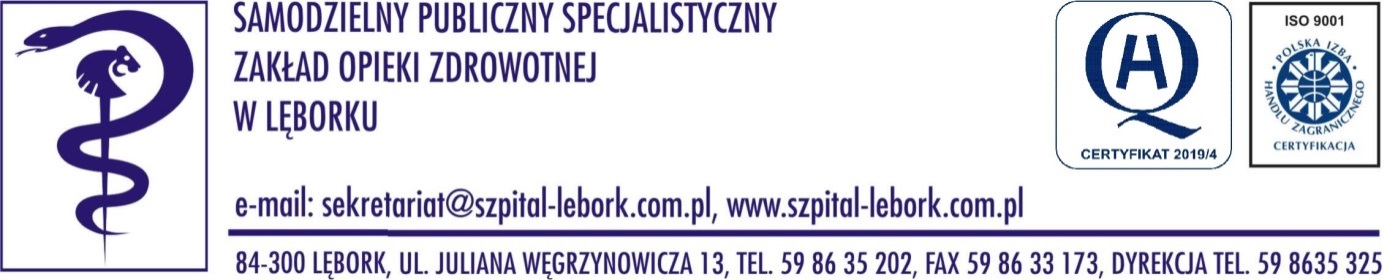 Lębork 17 czerwiec 2022 r.  Szanowni Państwo, SAMODZIELNY PUBLICZNY  SPECJALISTYCZNY ZAKŁAD OPIEKI ZDROWOTNEJ w Lęborku nawiąże współpracę  z lekarzami chcącymi realizować szkolenie specjalizacyjne w zakresie psychiatrii. Od lipca br. będziemy realizatorem pilotażowego, środowiskowego modelu opieki zdrowotnej opartego na Centrum Zdrowia Psychicznego w ramach którego realizować będziemy świadczenia w czterech segmentach opieki:- leczenia stacjonarnego w ramach oddziału psychiatrycznego;- leczenia w ramach oddziału dziennego;- leczenia ambulatoryjnego w ramach AOS;- leczenia środowiskowego.  Oferujemy pracę w nowym modelu reformowanej opieki psychiatrycznej z zapewnieniem możliwości rozwoju zawodowego i atrakcyjnym wynagrodzeniem.Formę i zakres współpracy dostosujemy do indywidualnych preferencji kandydatów.   Bliższych informacji udziela: Kierownik Działu Kadr i Organizacji Pracy  tel. 59 86 35 261, kom. 602 696 751, Sekretariat Dyrekcji – 59 86 35 325 / 59 86 35 331